Pedagogisch beleidsplan Winja Wanja 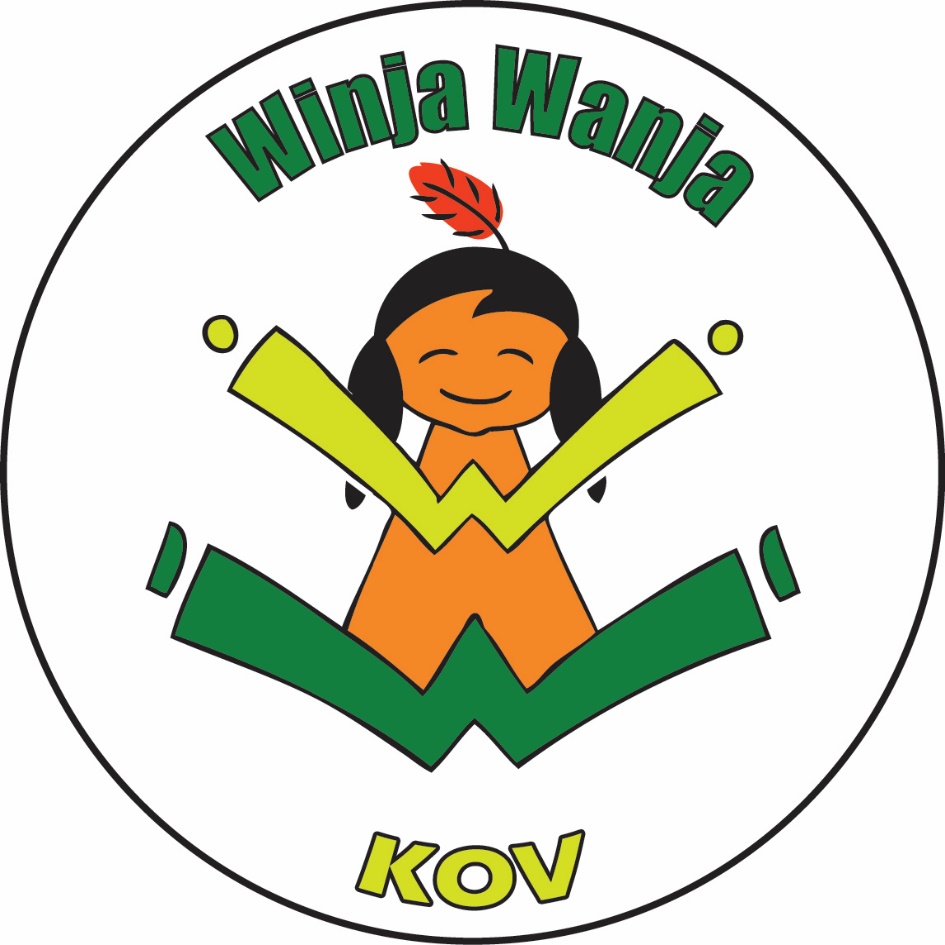 Renkum, januari 2023Winja WanjaGroeneweg 32 6871 DD RenkumTel: 06-39688194Email: info@winjawanja.nlWebsite: www.winjawanja.nlInhoudsopgaveInleiding	3Doelstellingen	4Missie:	4Visie:	41 Personeel	51.1 Vaste medewerkers	51.2 Stagiaires, vrijwilligers en invalkrachten	51.3 Pedagogisch beleidsmedewerker/coach	62.1 Kennis maken/wennen	72.2Eten en drinken	72.3 Ruilen en extra dagen	72.4 Maximale omvang en leeftijdsopbouw van de stamgroep	72.5 Bij welke spelactiviteiten verlaten kinderen de groepsruimte?	82.6 Hoe worden beroepskrachten in hun werkzaamheden ondersteund door andere volwassenen	93 Verantwoorde Kinderopvang	103.1 Emotionele veiligheid	103.1.1 De beroepskracht communiceert met de kinderen.	103.1.2 De beroepskracht heeft een respectvolle houding naar de kinderen.	113.1.3 Er heerst een ontspannen, open sfeer in de groep.	113.1.4 De kinderen worden uitgenodigd tot participatie	123.1.5 Kinderen hebben vaste beroepskrachten en bekende leeftijdsgenootjes om zich heen	123.1.6 Er is informatieoverdracht tussen ouders en beroepskracht.	133.2 Sociale competentie	143.2.1 De beroepskracht ondersteunt de kinderen in de interactie tussen kinderen onderling.	143.2.2 De beroepskracht ondersteunt de kinderen in het voorkomen en oplossen van conflicten.	143.2.3 De kinderen maken deel uit van het groepsgebeuren	143.3 Persoonlijke competentie	153.3.1 De beroepskracht ondersteunt en stimuleert individuele kinderen	153.3.2 Er is een goede interactie tussen beroepskracht en individuele kinderen.	153.3.3 Kinderen hebben de mogelijkheid om eigen ervaringen op te doen middels spelmateriaal, activiteitenaanbod en inrichting.	163.3.4 Er is aandacht voor leermomenten. Hierbij is taal en motorisch spel van jonge kinderen extra belangrijk.	163.4 Overdracht van normen en waarden	173.4.1 Afspraken, regels en omgangsvormen zijn aanwezig.	173.4.2 Afspraken, regels en omgangsvormen zijn duidelijk.	173.4.3 Afspraken, regels en omgangsvormen worden aan de kinderen uitgelegd.	183.4.4 Beroepskrachten geven zelf in hun spreken en handelen het goede voorbeeld	184 Individuele ontwikkeling	194.1 In kaart brengen	194.2  ontwikkelingsproblemen.	19natuurkinderopvang	20natuurlijk leuk!	20lekker vies!	20Natuurbehoud	20InleidingVoor u ligt het pedagogisch beleidsplan van kinderopvang Winja Wanja.Dit plan heeft tot doel een duidelijk beeld te geven van de manier waarop bij Winja Wanja over opvoeding gedacht wordt. Het kernwoord dat wij daarbij steeds voor ogen houden is ´groei`. Vandaar dat het pedagogisch beleid ook geen statisch geheel zal vormen binnen onze opvang. Het is de bedoeling dat het beleid groeit en zich meebeweegt met hoe de pedagogisch medewerkers, de ouders, de directie en de pedagogen erover denken. Dat wil niet zeggen dat wat er in het pedagogisch beleid staat betrekkelijk is, het is wel degelijk hoe er op dit moment naar gekeken en gehandeld wordt. Het is wel zo dat het pedagogisch beleid een onderwerp van discussie is voor vergaderingen van het team en de oudercommissie. Het wordt aangepast indien nodig en in ieder geval eens in de twee jaar geëvalueerd.DoelstellingenMissie:Het bieden van natuurkinderopvang waar kinderen van 0 tot en met 12 jaar, met al hun verschillende kenmerken, kwaliteiten en ontwikkelingsfasen met plezier zijn.Winja Wanja is er om kinderen van 0 -12 jaar een prettige plek te bieden waar ze zich thuis kunnen voelen en waar ze samen met andere kinderen op ontdekkingstocht kunnen gaan. Zij leren spelenderwijs over de dieren en planten om ons heen en hoe genieten van de natuur kan resulteren in verantwoordelijkheid dragen voor de natuur.De kinderen mogen van ons verwachten dat we open staan voor hen en dat we zorgen dat ze zich goed voelen bij ons. De ouders mogen van ons verwachten dat hun kind in een veilige omgeving kan ontwikkelen tot een evenwichtige volwassene. Visie:Centraal in de visie van Winja Wanja staat groei. Dat past goed bij een organisatie die jong en dynamisch is en die zich richt op een jonge en dynamische doelgroep. Een kind is van nature nieuwsgierig en leergierig. Het groeit vanzelf mits de omstandigheden de juiste voorwaarden bieden. 1 Personeel1.1 Vaste medewerkersWij werken met een team van vaste medewerkers die allemaal een relevant diploma op MBO of HBO niveau hebben en daarnaast een diploma kinderEHBO.Het werken met vaste gezichten vinden we belangrijk voor de kinderen, het geeft een gevoel van veiligheid en vertrouwdheid. Elk kind heeft dan ook zijn of haar eigen mentor. De mentor is het vaste aanspreekpunt van het kind en is degenen die de ontwikkeling van het kind het intensiefst volgt dmv het maken van een ontwikkelingsboek met foto’s en werkjes en het invullen van de observatielijsten behorende bij de methode Kijk!  Ook zorgt de mentor voor een overdrachtsformulier naar de basisschool en informeert de mentor de collega’s van de BSO over de bijzonderheden van het kind als het kind naar de BSO doorstroomt.Kinderen die jonger zijn dan een jaar, krijgen maximaal twee vaste medewerkers toegewezen. Voor een kind van een jaar of ouder zijn dat er maximaal drie. Een van beide medewerkers is altijd aanwezig als het kind aanwezig is. Ouders worden bij de inschrijving op de hoogte gesteld wie deze twee mensen zijn en/of wie de mentor van het kind is.Medewerkers worden in hun professionele ontwikkeling ondersteund, doordat ze jaarlijks worden bijgeschoold. Elk jaar is dat in ieder geval op het gebied van kinderEHBO en daarnaast op pedagogisch vlak. De afgelopen jaren zijn bijvoorbeeld TINK (taal en interactievaardigheden in de kinderopvang) Gordon (communicatietraining) Natuur in de kinderopvang (van het NME) Knap lastig! (signaleren van gedragsproblemen en het begeleiden ervan) en voorleescoördinator (de Bibliotheek) aan de orde geweest. Daarnaast hebben we geregeld teamvergaderingen die ook als intervisie gebruikt worden. We werken nauw samen met de gemeente, het consultatiebureau, verschillende scholen in Renkum en (indien nodig)  met jeugdbescherming Gelderland.1.2 Stagiaires, vrijwilligers en invalkrachtenZo nu en dan werken wij met vrijwilligers die het leuk vinden om met de kinderen activiteiten te ondernemen of voor de dieren/tuin te zorgen. Onze vrijwilligers worden net als alle andere medewerkers continu gescreend op goed gedrag. Dat gebeurt doordat zij zijn ingeschreven in een personenregister dat mensen die met kinderen werken volgt. Het is voor iedereen het prettigst dat er in het team zo min mogelijk wisselingen zijn. Dat is voor de kinderen en voor ouders prettig, maar ook voor het team zelf.We zullen dan ook alles in het werk stellen om dit te bereiken. Desondanks kunnen wij niet voorkomen dat er af en toe een invalkracht ingeschakeld moet worden. Bijvoorbeeld bij vakantieverlof. Wij proberen ouders en kinderen hier tijdig over te informeren, maar soms zal het stel op sprong nodig zijn. Wij betrekken dan een invalkracht via het uitzendbureau. Verder zullen we werken met stagiaires en externe docenten. Deze krachten zullen boventallig worden ingezet en worden allemaal ook continu gescreend op goed gedrag. Stagiaires en vrijwilligers voeren in principe dezelfde taken uit als de pedagogisch medewerkers afhankelijk van hun kennis en kunde. Bijvoorbeeld een eerstejaars stagiaire helpt kinderen met jassen aantrekken, een tweedejaars stagiaire gaat met een van de kinderen naar de wc als de groep buiten speelt en een vierdejaars stagiaire let even op de groep terwijl de pedagogisch medewerker met een van de kinderen naar de wc gaat. Stagiaires en vrijwilligers worden ook ingezet om kinderen van school te halen  In samenspraak met de school en/of de vrijwilligersorganisatie bepalen we welke taken iemand kan en mag uitvoeren. De verantwoordelijk pedagogisch medewerker heeft hier een beslissende rol in. Deze medewerker (de stagebegeleider) heeft wekelijks een gesprek met de stagiaire over de voortgang van haar stage en de uit te voeren opdrachten. De stagebegeleider heeft een HBO diploma en minimaal drie jaar werkervaring. De begeleider hoeft niet alle dagen dat de stagiaire aanwezig is, zelf ook aanwezig te zijn, maar wel minimaal 50% van de tijd. Ze zal ook wekelijks overleg hebben met de collega’s die met de stagiaire werken om aan te geven voor welke taken de stagiaire mag worden ingezet en welke opdrachten zij uit moet voeren. De begeleider onderhoudt contacten met de school van de stagiaire en heeft standaard met de mentor van de stagiaire één of twee voortgangsgesprekken tijdens de stage. 1.3 Pedagogisch beleidsmedewerker/coachSinds januari 2019 is er bij ieder kindercentrum dat ingeschreven staat in het Landelijk Register Kinderopvangvoorzieningen (LRK) een pedagogisch beleidsmedewerker/coach aanwezig. De pedagogisch beleidsmedewerker spendeert jaarlijks 50 uur per LRK-inschrijving aan het maken- en implementeren van pedagogisch en aanverwant beleid. De locatieverantwoordelijke zal deze taak op zich nemen of (deels) delegeren. Degene die met deze taak belast is, heeft daarvoor een passende opleiding gevolgd zoals omschreven staat in de CAO. Taken die hieronder vallen zijn: Het schrijven en evalueren van het pedagogisch beleid en het pedagogisch werkplan (informatie aan ouders).Het voorzitten van vergaderingen met team en/of oudercommissie waarin pedagogisch beleid besproken wordt of waarin pedagogische casussen aan de orde komen.Het plannen van de inzet en de communicatie met de pedagogische coach.Het schrijven- en evalueren van de protocollen kindermishandeling en ontwikkelingsproblemen.Contacten onderhouden met ouders en begeleiders van ouders en kinderen die extra (opvoedings)ondersteuning krijgen.Contacten onderhouden met scholen en gemeente mbt VVE en doorgaande leerlijnen.Contacten onderhouden met derden als het consultatiebureau mbt opvoedvraagstukkenHet aansturen van de uitvoering van het kind-volgsysteem en de evaluatie hiervan. Het plannen van wenafspraken met ouders en pedagogisch medewerkers en het aanwijzen van mentoren.Het coachen van de pedagogisch medewerkers. Er wordt ook extern een pedagogisch coach ingehuurd door Winja Wanja die beschikt over een passende kwalificatie zoals omschreven in de CAO. Dit omdat de locatieverantwoordelijke ook zelf pedagogisch medewerker is.Elke pedagogisch medewerker die in deze functie werkt bij Winja Wanja heeft jaarlijks recht op coaching. Niet elke medewerker heeft evenveel coaching nodig, aan de hand van het aantal uren dat de medewerker in dienst is, wordt een passende verdeling gemaakt. Voor het vaststellen van het totaal aantal coachingsuren per locatie wordt de volgende rekensom gebruikt: 10 uur x fte (1 fte=36 uur). Voor beroepskrachten met een arbeidscontract met vaste uren dient de kinderopvangondernemer op de peildatum van 1 januari te kijken naar het totaal aantal fte van deze medewerkers. Vanwege de vaste uren waarvoor zij worden ingezet, geeft het kijken naar de peildatum een reëel beeld van het aantal uren dat zij werkzaam zijn voor het kindercentrum en zodoende van het minimaal aantal in te zetten coachingsuren.Voor beroepskrachten met wisselende arbeidsuren en uitzendkrachten kan niet strikt naar de peildatum worden gekeken. De peildatum geeft immers geen reëel beeld van het aantal uren dat zij werkzaam zijn voor het kindercentrum. Om een reëel beeld te krijgen van de inzet van deze pedagogisch medewerkers, om te voorzien in het minimum aantal in te zetten coachingsuren, dient daarom op de peildatum van 1 januari gekeken te worden naar de gemiddelde inzet die zij het voorgaande jaar hebben gehad. Het is belangrijk dat ook zij jaarlijks recht hebben op coaching.2 Praktische informatie2.1 Kennis maken/wennenDe eerste keren dat een kind bij Winja Wanja komt, moeten wij elkaar leren kennen. Daarom is het wenselijk om een  kind in het begin niet een hele dag te brengen meer eerst een paar uurtjes en dit langzaam uit te bouwen tot een hele dag. Hoe snel die opbouw gaat hangt van zowel kind, als ouder af en kan per situatie verschillend zijn. Wij maken hier dan ook individuele afspraken over met ouders. In ieder geval geldt, dat kinderen tot twee jaar een wenperiode hebben van minimaal vier keer waarin er een opbouw is die begint met maximaal twee uur dan gaat naar vier uur, zes uur  en acht uur, voordat een baby de volledig tien uur mag komen. Als een kind naar de BSO gaat, maken wij ook afspraken over de wenperiode. Vaak doen we het zo dat een driejarige al een paar keer meedoet aan en activiteit bij de BSO. We rekenen een kind dat aan het wennen is wel mee in het maximaal aantal kinderen dat aanwezig mag zijn, ook al is het kind er niet de hele dag. 2.2Eten en drinkenWij vinden het belangrijk dat kinderen een gezond voedingspatroon aanleren en dat kinderen zich bewust zijn van waar voedsel vandaan komt en wat het met je lijf doet.Wij houden ons hierbij zoveel mogelijk aan de adviezen die het voedingscentrum geeft.Kinderen krijgen bij ons thee, of water, belegd brood, fruit, groenten, yoghurt, soepstengels, beschuiten en crackers aangeboden. We eten standaard geen vlees bij Winja Wanja en wel kaas. Kinderen onder de vier jaar krijgen geen chocola of vormen van hagelslag, kinderen onder de twee krijgen geen jam en kaas, wel zuivelspread. Kinderen onder de een jaar krijgen geen honing. Wij geven de kinderen geen koemelk tussen de middag maar water of thee. Wij maken zelf geen warm eten voor de kinderen, maar jonge kinderen die dat nodig hebben, kunnen wij wel een warme maaltijd van thuis geven.De oudere kinderen krijgen tijdens de schoolweken water of thee te drinken. In de vakanties  is er ook wel eens iets anders zoals chocolademelk of aanmaaklimonade. De kinderen krijgen als ze uit school komen fruit aangeboden. Aan het eind van de middag wordt ook groente aangeboden en krijgen de kinderen nog een soepstengel. Eens per week gaan we ook gezamenlijk iets bakken of koken wat de kinderen dan op mogen eten of mee naar huis mogen nemen.In de vakanties en op woensdag- en vrijdagmiddag wordt er tussen 12:00 en 13:00 uur brood gegeten. De kinderen eten minimaal één boterham en maximaal vier. Daar waar nodig zullen wij kinderen  stimuleren iets meer of juist iets minder te eten. Het brood en beleg wordt door Winja Wanja verstrekt. Kinderen hoeven dus zelf geen eten en drinken mee te nemen. Als kinderen snoep, koek of iets anders lekkers mee nemen of over hebben van een traktatie op school, wordt hen gevraagd dit met de anderen te delen of anders in de tas te doen voor thuis. Als een kind bepaalde dingen niet mag eten in verband met een allergie of (geloofs-)overtuiging, krijgt hij of zij van ons iets anders. In de keuken hangt een lijstje waarop staat over welke kinderen het gaat en wat ze niet mogen eten. Op die manier voorkomen we dat stagiaires of invalkrachten zich hierin vergissen. 2.3 Ruilen en extra dagenAls een kind niet kan komen op de dag dat hij/zij normaal komt, dan kan het een andere dag komen mits er plek is in de basisgroep van het kind. Incidenteel kan een kind ook worden opgevangen in een andere basisgroep als in zijn/haar groep geen plek is en in een andere basisgroep wel. Wij hebben hier wel een ondertekende toestemming voor nodig. Er kunnen ook extra dagen of uren worden gekocht. Ook hier gelden bovengenoemde regels. Voor kinderen onder een jaar geldt dat zij alleen van dag kunnen wisselen als een van hun vaste gezichten op die dag ook aanwezig is.2.4 Maximale omvang en leeftijdsopbouw van de stamgroepBij Winja Wanja werken we met drie stamgroepen. Deze groepen zijn:Ruimte Aarde (BSO groep 4-13 jaar)4-7 jaar 10 kinderen per beroepskracht
7-13 jaar 12 kinderen per beroepskrachtMaximale groepsomvang 22 kinderenDeze groep heeft het thema aarde en drie ruimtes ter beschikking. Zij hebben de algemene BSO ruimte met daaraan vast de knutselruimte. In de knutselruimte wordt ook met gereedschap gewerkt. Kinderen onder de 8 doen dit altijd met direct toezicht van de leiding. Kinderen boven de 8 mogen ook zonder dit toezicht met gereedschap werken. Wel schat de leiding dan eerst in of het betreffende kind dat ook op een verantwoorde manier kan. In de centrale hal mogen de BSO kinderen spelen met de kinderen van peutergroep. Er zijn maximaal 15 kinderen in de hal en er is een leeshoek waar de kinderen rustig met een boekje kunnen wegdromen. Ook is er de mogelijkheid om fantasiespel te spelen met verkleedkleding, een speelkeuken en een winkeltje. In de algemene BSO ruimte is er plek voor gezamenlijke activiteiten zoals koken, een spelletje, dans en constructiespel. Ook wordt hier gezamenlijk gegeten en gedronken. Ruimte Lucht (Peutergroep 1-4 jaar)1-2 jaar 5 kinderen per beroepskracht
2-4 jaar 8 kinderen per beroepskrachtMaximale groepsomvang 16 kinderenDeze groep heeft het thema ‘lucht’ en twee speelruimtes een slaapruimte een toiletruimte ter beschikking. In de eigen ruimte is er plek voor gezamenlijke activiteiten zoals knutselen, puzzelen en eten en drinken. In de centrale hal kunnen peuters samen met de grotere kinderen spelen in de leeshoek, huishoek en in een wisselende themahoek. Er is altijd een pedagogisch medewerker aanwezig in de hal als er peuters spelen. De peuters hebben in ieder geval altijd beschikking tot de hal als er in hun eigen ruimte meer dan 7 kinderen aanwezig zijn in de groep.Ruimte Water (babygroep  0-2 jaar)0-1 jaar 3 kinderen per  beroepskracht1-2 jaar 5 kinderen per beroepskrachtMaximale groepsomvang 9 kinderenDe baby’s (thema water) hebben hun eigen ruimte met daar aan grenzend een slaapruimte. Zij mogen ook spelen in de hal als een van de twee pedagogisch medewerkers die aan hen gekoppeld is, daarbij aanwezig is. In hun eigen lokaal kunnen ze op ontdekkingstocht gaan met duurzaam speelmateriaal dat hen zal helpen zich op een  ontspannen manier te ontwikkelen. In hun lokaal gebeurt alles: eten, drinken, verschonen, spelen, zingen en dansen. Dat doen zij samen met de vaste pedagogisch medewerkers, soms een stagiaire en vertrouwde vriendjes en vriendinnetjes.   Wanneer en hoe vinden combinerende groepen plaats:Op woensdag & vrijdag: 
Als er weinig kinderen aanwezig zijn, schuiven de Adelaars aan bij de Wolven. Er zijn dan maximaal zeven kinderen in de leeftijd van twee tot twaalf aanwezig in de groep met één pedagogisch medewerker. Er is altijd wel een tweede volwassene aanwezig in het gebouw als een pedagogisch medewerker alleen op de groep staat. 
Er wordt gezamenlijk gegeten en gedronken in de  groepsruimte van de Wolven en samen buiten gespeeld. Ook mag er in de centrale hal worden gespeeld want deze staat in directe verbinding met de groepsruimte van de Wolven en pedagogisch medewerker kan de beiden ruimtes goed overzien. De kinderen kunnen zo spelen met bij hun ontwikkelingsniveau passend speelmateriaal. Afhankelijk van de groepssamenstelling (als de gemiddelde leeftijd dichter bij de vier ligt dan bij twee) kan er ook voor gekozen worden om in de ruimte van de Adelaars te spelen.
Als er weinig kinderen zijn voegen we ook de Ottertjes en de Wolven samen. Dat komt voor  op woensdagen en vrijdagen. Er zijn dan maximaal 5 kinderen in de groep met één pedagogisch medewerker of 12 met twee pedagogisch medewerkers. We kijken hierbij ook naar de opbouw van de leeftijd van de kinderen. Hoe meer jonge kinderen er in de groep zijn hoe minder kinderen we in totaal op kunnen vangen. We gebruiken de rekentool 1ratio.nl om te bepalen hoeveel kinderen er precies in de groep mogen zijn. Als we samenvoegen gebeurt dit standaard in de hal en het lokaal van de Wolven. Als de groep heel jong is (de gemiddelde leeftijd ligt dichter bij twee dan bij vier) en niet al te groot (maximaal negen) dan kan er ook voor gekozen worden om in het lokaal van de Ottertjes samen te voegen. Er worden dan voor de oudere kinderen passende speelmaterialen meegenomen uit het peuterlokaal dat geen gevaar oplevert voor de baby’s.  Tijdens start/einde van de  dag en tijdens pauzes:Ook tijdens het eerste en laatste (half)uur van de dag en tijdens de pauzes worden de groepen samengevoegd. Dan komt het voor dat een beroepskracht met meer dan het wettelijke toegestane maximale aantal kinderen alleen werkt. Dat kan alleen met het maximale aantal kinderen dat is toegestaan in een groep met twee begeleiders en het zijn en nooit meer. In de praktijk komt dat neer op 12 kinderen in de leeftijd 0-4 , 13 kinderen in de leeftijd 1-4 jaar en 15 kinderen in de leeftijd 2-12 jaar De groep voegt ‘s ochtends en in de pauze samen in de centrale hal. Aan het eind van de dag voegen we buiten samen of in de hal.Tijdens vakantiedagen:Tijdens schoolvakantiedagen kan het ook voorkomen dat we groepen moeten samenvoegen omdat er dan veel kinderen en medewerkers op vakantie zijn. In de afweging van hoe we de groepen samenvoegen speelt mee wat de leeftijdsopbouw is. Zijn de peuters in de groep gemiddeld meer in de leeftijd van twee jaar, dan voegen we samen met de Ottertjes en zijn ze gemiddeld meer in de leeftijd van vier jaar, dan voegen we samen met de Adelaars. Uitzondering hierop is als de gemiddelde leeftijd bij de Adelaars meer rond de acht jaar is. Dan lopen de behoeftes te ver uiteen en voegen de peuters toch samen met de baby’s. Bij hoge uitzondering voegen we alle drie de groepen samen, maar dat doen we alleen in noodgevallen. Er zijn dan maximaal 5 kinderen aanwezig.   
Afwijkingen van de BKR
We wijken maximaal drie uur per dag af van de beroepskracht-kindratio (BKR). Hieronder lichten we toe hoe wij dat in de praktijk vorm geven:Op maandag, dinsdag en donderdag wijken we af van de BKR tussen 
8:30 en 9:00 uur, 
12:45 en 14:45 uur
17:00 en 17:30 uur  Op woensdag en vrijdag wijken we af tussen 
8:00 en 9:00 uur 
12:00 en 13:00 uurDe tijden dat we op welke dag dan ook in ieder geval nooit afwijken van de BKR zijn tussen : 9:00-12:00 en tussen 14:45 en 17:00.Voor de BSO is een iets afwijkende norm, er geldt wat hierboven staat voor de vakantieweken. In de schoolweken wijken we op een middag maximaal een half uur af van de BKR, dat is tijdens het ophalen van  kinderen van school tussen 14:30 en 15:00.Wij werken zo veel mogelijk met horizontale groepen.In een horizontale groep kunnen er activiteiten aangeboden worden die op de leeftijd zijn afgestemd. Kinderen hoeven zich niet groter voor te doen dan ze zijn. De leiding kan het taalniveau beter aanpassen op de leeftijdsgroep. Er kan gerichter speelmateriaal worden gebruikt en de regels kunnen worden afgestemd op het niveau van de kinderen. In een verticale groep kunnen kinderen meer worden uitgedaagd om activiteiten te ondernemen die net een stapje hoger liggen dan het niveau waarop ze op dat moment functioneren. Jongere kinderen leren van ouderen hoe zij bepaalde dingen aan kunnen pakken. Hun fantasiespel wordt uitgebreider en dus leerzamer. Oudere kinderen leren van jongere kinderen dat zij zich moeten aanpassen aan het niveau van dat kind. Ze leren om jongere kinderen bij de hand te nemen en te helpen. Dit draagt bij aan hun sociale ontwikkeling. Bij Winja Wanja proberen we hier een evenwicht in te vinden. Dat doen we door op de hiervoor beschreven momenten de horizontale groepen samen te voegen tot verticale groepen.  De centrale hal heeft als voordeel dat de oudste peuters al regelmatig contact hebben met de kinderen en leiding van de BSO-groep waar ze naar door gaan stromen. Dit maakt de overgang naar school een stuk makkelijker en ook kan de leiding sneller zien of er al iets in de zone van naaste ontwikkeling de aandacht van de peuter trekt. De kleuters op de BSO zien als ze van school komen nog de gezichten van hun ‘vertrouwde’ begeleiders van de peutergroep. Voor de baby’s maakt het de overgang naar de peutergroep ook makkelijker als ze al regelmatig de kinderen en leiding van die groep zien.2.5 Bij welke spelactiviteiten verlaten kinderen de groepsruimte?Het pand en de bijbehorende buitenruimte wordt in de volgende gevallen verlaten:Bij uitstapjes: We passen onze uitstapjes altijd aan het niveau van de groep aan, is de groep groot, dan splitsen we op. Zo houden we de groep overzichtelijk en kunnen we de activiteit goed aan laten sluiten op de leeftijd en/of de voorkeuren van de kinderen die er zijn. De groep van acht jaar en ouder gaat bijvoorbeeld met de trein naar Nemo. De vier- tot achtjarigen gaan met de bolderkar naar de kinderboerderij in de buurt. We kijken daarbij niet strikt naar leeftijd, maar naar ontwikkelingsniveau en vriendjes/vriendinnetjes waar het kind graag bij wil zijn. Het criterium bij opsplitsen is altijd wel dat het maximum aantal kinderen per beroepskracht niet wordt overschreden.Bij activiteiten als sport, muziek en drama die op andere locaties worden aangeboden. Ook hierbij geldt, dat als er wordt opgesplitst, het maximum aantal kinderen per pedagogisch medewerker niet overschreden mag worden.Kinderen vanaf acht jaar mogen als zij daar ook toestemming voor hebben van hun ouders/verzorgers, het pand verlaten voor een boodschap, om naar de bibliotheek, of naar sport/muziekles te gaan.Kinderen onder de vier jaar verlaten hun groepsruimte als ze gaan buiten spelen, een uitstapje gaan maken, gaan slapen in de slaapkamer of als de groep wordt samengevoegd (zie paragraaf 2.4 wanneer dit is). Ook gaan baby’s vanaf ongeveer 1 jaar geregeld wennen bij de peutergroepPeuters vanaf drie verlaten de groepsruimte ook op sommige dagen of dagdelen om aan te sluiten bij de BSO. Dat kan alleen als er voldoende plek is bij de BSO. Dat is bij maximaal vijftien kinderen (inclusief de aanschuivende peuter(s)) met twee beroepskrachten, of maximaal acht  met één beroepskracht. Ook kan het voorkomen dat er een beroepskracht van de baby/peutergroep iets in een andere ruimte gaat doen met één of meerdere kinderen. De groep wordt dan altijd dusdanig opgesplitst dat het maximum aantal kinderen per beroepskracht niet wordt overschreden. Als een peuter aansluit bij de BSO, of baby aansluit bij de peutergroep moeten ouders hier voor van te voren toestemming hebben gegeven.Oudere broers/zussen mogen bij hun broertje of zusje van de babygroep of peutergroep spelen als de beroepskracht van de groep waar het kind wil spelen dit goed vindt en de maximale groepsgrootte niet overschreden wordt.2.6 Hoe worden beroepskrachten in hun werkzaamheden ondersteund door andere volwassenenDe beroepskrachten worden in hun werkzaamheden ondersteund door het inschakelen van externe docenten waar daar behoefte aan is. Dit zijn bijvoorbeeld sport, muziek en dramadocenten. Voorwaarde is dat er voldoende animo vanuit de kinderen is om zo’n docent in te huren. In ieder geval hebben wij twee keer per jaar iemand die vanuit een natuur-educatieve functie iets bijdraagt aan de kennis en kunde van de kinderen en/of pedagogisch medewerkers op natuurgebied.Verder worden de beroepskrachten ondersteund door de ouders door middel van informatie-uitwisseling. Zo kunnen zij kinderen beter begeleiden doordat zij weten wat er thuis speelt en welke opvoedingsovertuigingen het kind thuis mee krijgt. Ook krijgen de beroepskrachten regelmatig de kans om hun kennis bij te laten scholen. Dit in de vorm van cursussen en workshops.Beroepskrachten werken slechts alleen als het aantal kinderen dat die dag aanwezig is dat toelaat. Omdat alleen werken vaak niet prettig is en meestal ook met het ophalen van kinderen niet mogelijk proberen we altijd met stagiaires of vrijwilligers te werken.Als er geen stagiaires of vrijwilligers aanwezig zijn en een pedagogisch medewerker werkt alleen op de groep, dan kan hij/zij altijd terugvallen op andere volwassenen in de buurt van de opvanglocatie. Welke volwassenen deze achterwachtfunctie vervullen en welke afspraken er met hen gemaakt zijn, staat omschreven in het veiligheidsbeleid.3 Verantwoorde KinderopvangIn 2005 is er een wet op de kinderopvang aangenomen in Nederland. In deze wet wordt onder andere aangegeven wat de overheid verstaat onder kwaliteit in de kinderopvang: "verantwoorde kinderopvang is kinderopvang die bijdraagt aan een goede en gezonde ontwikkeling van het kind in een veilige omgeving". Professor Riksen-Walraven heeft onderzoek gedaan naar de kwaliteit in de kinderopvang.De overheid heeft op basis daarvan gekozen voor haar model als pedagogische onderbouwing voor de wet kinderopvang en de beleidsregels kwaliteit kinderopvang. Riksen-Walraven stelt vier opvoedingsdoelen voor de kinderopvang:Emotionele veiligheidSociale competentie	Persoonlijke competentieOverdracht van normen en waardenDeze opvoedingsdoelen staan ook in het onderwijs aan jonge kinderen centraal. Op deze manier ontstaat er dus een doorgaande lijn van het kinderdagverblijf naar school en naar de BSO. In dit plan kunt u terugvinden hoe wij de vier competenties van Riksen Walraven handen en voeten geven. 3.1 Emotionele veiligheid3.1.1 De beroepskracht communiceert met de kinderen.Communicatie lijkt makkelijk en opvoeders doen het over het algemeen onbewust.Van een beroepsopvoeder mag je verwachten dat deze bewuster bezig is met de communicatieDat wil niet zeggen dat een beroepsopvoeder altijd nadenkt over elk woord dat hij zegt. Dit zou een geforceerde sfeer creëren in een groep. De beroepsopvoeder denkt na over zijn communicatie naar aanleiding van de reacties van kinderen. Maar ook naar aanleiding van het gedrag van kinderen. Vertoont het kind steeds gedrag dat de beroepsopvoeder stoort, dan zal deze eerst nagaan waarom dit gedrag hem stoort. Vervolgens probeert hij iets in zijn gedrag en communicatie naar het kind toe te veranderen.  Soms betekent dit dat de groepsopvoeder uit een negatieve aandachtsspiraal moet stappen. Bijvoorbeeld de groepsopvoeder reageert verbaal niet meer op negatief gedrag en prijst het kind als hij ziet dat het iets leuks doet. Soms betekent het dat de groepsopvoeder daden bij zijn woorden moet voegen. Bijvoorbeeld de groepsopvoeder waarschuwt het kind drie keer en straft het vervolgens ook daadwerkelijk.   Bij Winja Wanja ligt de nadruk op positieve aandacht. We prijzen kinderen zoveel mogelijk voor positief gedrag bijvoorbeeld:“Wat kunnen jullie goed opruimen zeg”!“Wat zijn jullie gezellig aan het spelen samen”!“Wat een mooi knutselwerkje heb jij gemaakt”!Bij negatief gedrag speelt bij Winja Wanja de metacommunicatie een belangrijke rol.Kinderen hebben er recht op te weten waar ze aan toe zijn. Wij zeggen dus niet: “jij gaat nu naar de gang”. Wij zeggen: ‘ Je schreeuwt steeds en dat vind ik niet prettig. Als ik je drie keer gewaarschuwd heb dan moet je naar de gang.” Wij proberen straffen te voorkomen. Als een kind negatief gedrag vertoont, zullen wij eerst proberen het negatieve gedrag om te buigen naar positief gedrag. Bijvoorbeeld:‘Jij bent boos he, kom maar dan gaan we buiten even tikkertje doen dan kun je even stoom afblazen.”Belangrijk is hierbij dat we niet de gevoelens van de kinderen negeren. We benoemen gevoelens die we zien altijd. Een kind voelt zich dan begrepen en leert zelf ook beter zijn emoties te uiten. 3.1.2 De beroepskracht heeft een respectvolle houding naar de kinderen.Bij Winja Wanja zijn alle kinderen welkom ongeacht hun huidskleur, geloofsovertuiging, sociale achtergrond of handicap De pedagogisch medewerkers zijn zich bewust van hun eigen sociale achtergrond, hun eigen normen- en waardepatroon en zij zijn zich bewust van hun eigen vooroordelen. Zij zijn bereid om hun vooroordelen nader te bekijken en te herzien.De leiding is niet ‘kleurenblind’. Zij durft verschillen tussen kinderen bespreekbaar te maken in de groep. Er heerst geen onuitgesproken norm over hoe je eigenlijk dient te zijn. De verschillen tussen de kinderen worden toegejuicht. Iedereen mag er zijn zoals hij is.Dat betekent niet dat elke gedraging zomaar wordt geaccepteerd. Er zijn een aantal normen waaraan de kinderen zich moeten houden. Deze worden op een heldere manier aan de kinderen duidelijk gemaakt.Kinderen worden niet buitengesloten omdat zij er anders uit zien of zich anders gedragen dan de rest. Signalen van pestgedrag worden dan ook zeer serieus genomen door de leiding. Maar over het algemeen geldt: ‘goed voorbeeld doet goed volgen’. De pedagogisch medewerkers spreken dus op een respectvolle manier over de kinderen, over hun ouders en over elkaar. Ook wordt er geen kwaad gesproken over verschillende groepen in de samenleving. 3.1.3 Er heerst een ontspannen, open sfeer in de groep.Hoe bewerkstellig je een ontspannen en open sfeer in de groep? Dr. J.F.W Kok heeft het over de volgende termen: Relatie zijn, klimaat scheppen en situaties hanteren.Opvoeders en kinderen staan in relatie tot elkaar, dit gegeven keert in alle pedagogische theorieën terug (Kok 1992) Als we ervan uitgaan dat opvoeden een proces is, dan betekent dit dat deze relatie aan schommelingen onderhevig is. Zoals bij elk proces is ook het opvoedproces dus niet van constante kwaliteit. Omdat een relatie van twee kanten komt kan deze dus aan beide kanten beïnvloed worden. Een kind kan op school een rotdag hebben en boos op de BSO komen, de volgende dag heeft het kind het leuk gehad en is het blij. Het kind heeft dan een kortstondige invloed gehad op de relatie met de groepsleider. Het kan ook van langere duur zijn. Een kind krijgt een broertje of zusje en moet zijn relatie met zijn ouders opnieuw betekenis geven, want hij is niet meer de enige die aandacht krijgt van de ouders. En zo zijn er nog veel meer situaties te noemen die invloed hebben op het gedrag van het kind en dus op de relatie met de opvoeder. Andersom geldt dit ook. Een opvoeder kan ook moe, chagrijnig, ziek of juist blij zijn en heeft daarmee invloed op het kind.Maar typerend voor de relatie tussen kind en volwassene is dat het kind meer verwachten mag van de volwassene dan het zelf geven kan. Bij Winja Wanja is dit het uitgangspunt. Negatieve gedragingen van kinderen worden gezien als een opvoedingsvraag. Waarom gedraagt het kind zich zo? Waar heeft het behoefte aan?Heeft het behoefte aan een verandering in de relatie, in het klimaat  of in de situatie? Er wordt dus goed gekeken naar het kind en er wordt een goed contact onderhouden met de ouders zodat deze ook de groepsleiding op de hoogte kan stellen van belangrijke gebeurtenissen in het leven van het kind. Een goede relatie met een kind wil nog niet zeggen dat het klimaat in de groep goed is. Het klimaat in de groep hangt van nog meer dingen af. Namelijk van de relaties tussen de kinderen onderling, maar ook van de relatie tussen de pedagogisch medewerkers.Opvoeden is voorleven en dus is het voor een goed klimaat in de groep van essentieel belang dat de relatie tussen de pedagogisch medewerkers goed is. Bij Winja Wanja bewerkstelligen we dit door irritaties te bespreken met diegene waar het om gaat. Ook geven we elkaar complimenten. We praten niet over elkaar maar met elkaar.Tot slot is het van belang om de situatie te hanteren. Met de situatie bedoelt Kok alles wat er gebeurt in de groep; eten, spelen, zingen, koken, knutselen, opruimen, tv kijken enzovoort.Het ene kind heeft er behoefte aan dat deze situatie gestructureerd verlopen, het andere kind heeft juist behoefte aan meer vrijheid. Het is aan de leiding om dit goed in te schatten. Soms heeft de groep er als geheel behoefte aan dat de leiding ingrijpt in de situatie bijvoorbeeld:De groep is druk en schreeuwerig: De leiding besluit buiten te gaan spelen. De groep is timide en futloos: De leiding besluit om met zijn allen een spel te gaan doen.De groep is agressief en opstandig: de leiding besluit een groepsgesprek te houden of vertelt een mooi verhaal.De groep is verveeld: De leiding onderneemt een activiteit zoals knutselen, koken, zingen enzovoort.3.1.4 De kinderen worden uitgenodigd tot participatie‘Kinderen zijn net mensen’ wordt er wel eens gekscherend gezegd. Toch is deze waarheid een belangrijk uitgangspunt bij Winja Wanja. Kinderen zijn niet gelijk aan volwassenen maar wel gelijkwaardig. Daarom hebben zij het recht zich uit te spreken over de gang van zaken binnen de opvang. Nu is zo’n recht mooi maar kinderen hebben doordat zij over minder kennis beschikken dan volwassenen weinig kans om van dit recht gebruik te maken. Het is dus een misvatting dat kinderen zelf vanuit het niets kunnen bedenken wat zij precies willen en hoe ze dit aan moeten kaarten. Het is de taak van de groepsleiding in de BSO om dit recht handen en voeten te geven. We hebben daar bij Winja Wanja een aantal vormen voor:De vrije vorm:Kinderen krijgen de gelegenheid om op te schrijven of te tekenen wat zij graag zouden willen. Als we de kinderen vragen om dit letterlijk te doen, zullen we met name van de jongere kinderen niet veel respons krijgen. Dus zullen we een stelling nemen bijvoorbeeld: In de vakantie wil ik:……Op de BSO speel ik graag met:……….Dit kan ook in een andere creatieve vorm gegoten worden. Zoals het maken van een toneelstukje of een uitbeeldingspel. Ook kan kinderen gevraagd worden om foto’s te maken van wat zij leuk vinden op de BSO of een BSO-krantje te maken waarbij zij elkaar interviewen, stukjes schrijven over hun hobby en dergelijke.De geleide vorm:Bij deze vorm kunnen kinderen kiezen uit een aantal mogelijkheidheden die wij ze voorleggen. Ze mogen bijvoorbeeld uit een speelgoedblaadje uitknippen wat ze graag voor speelgoed willen hebben op de BSO. Of ze krijgen een aantal thema’s voorgelegd waar ze uit mogen kiezen om in een bepaalde periode aan te werken. Het kan ook dat er een aantal vakantie-uitstapjes wordt voorgelegd waar ze uit mogen kiezen.De interview vorm:Dit is de vorm die het meest voorkomt. Als we met de kinderen aan tafel gaan vragen we wat ze willen doen die middag. Dit helpt de kinderen om te verwoorden wat ze graag willen en geeft ze de mogelijkheid om de pedagogisch medewerkers duidelijk te maken waar hun interesses naar uitgaan.3.1.5 Kinderen hebben vaste beroepskrachten en bekende leeftijdsgenootjes om zich heenWij werken met een team van vaste medewerkers die allemaal een relevant diploma op MBO of HBO niveau hebben.Het werken met vaste gezichten vinden we belangrijk voor de kinderen, het geeft een gevoel van veiligheid en vertrouwdheid. Elk kind heeft dan ook zijn of haar eigen mentor. De mentor is het vaste aanspreekpunt van het kind en is degenen die de ontwikkeling van het kind het intensiefst volgt dmv het maken van een ontwikkelingsboek met foto’s en werkjes en het invullen van de observatielijsten behorende bij de methode Kijk!  Kinderen die jonger zijn dan een jaar, krijgen per week maximaal twee vaste medewerkers toegewezen. Een van beide medewerkers is altijd aanwezig als het kind aanwezig is. Ouders worden bij de inschrijving op de hoogte gesteld wie deze twee mensen zijn en/of wie de mentor van uw kind is.Het is voor iedereen het meest prettig dat er in het team zo min mogelijk wisselingen zijn. Dat is voor de kinderen en voor ouders prettig, maar ook zeker voor het team zelf. We zullen dan ook alles in het werk stellen om dit te bereiken. Wij doen dit bijvoorbeeld door een actief ziektepreventiebeleid te voeren. We besteden aandacht aan ergonomie en we doen aan teamoverleg, maar ook aan gezelligheid binnen het team. Wij hebben een open communicatie met elkaar en zijn gericht op leren en ontwikkelen. Desondanks kunnen wij niet voorkomen dat er af en toe een invalkracht ingeschakeld moet worden. Bijvoorbeeld bij vakantieverlof. Omdat we een kleine organisatie zijn, is het haast onmogelijk om ook in deze gevallen een bekend persoon in te schakelen. Wij doen daar wel ons best voor door ruim van te voren vakanties in te plannen en kenbaar te maken aan het uitzendbureau dat we voor die periode een uitzendkracht zoeken die het liefst ook de hele periode kan. Door groepen samen te voegen zijn we ook beter in staat bekende pedagogisch medewerkers met de groep te laten werken.  Vaste groepen zijn ook belangrijk voor een gevoel van veiligheid. In de praktijk blijkt dit niet altijd goed uitvoerbaar te zijn. Landelijk zijn de maandag, dinsdag en donderdag de drukst bezochte dagen in de kinderopvang. Niet elke ouder heeft ook daadwerkelijk al deze dagen nodig. Dat betekent dat de groepssamenstelling er op maandag over het algemeen anders uit ziet dan de groepssamenstelling op dinsdag of donderdag. Wij vinden het belangrijk om de groep er van bewust te maken wie er op welke dag komt en benoemen de kinderen die er niet zijn. Nieuwe kinderen worden voorgesteld aan de groep en indien mogelijk gekoppeld aan een kind dat al langer bij Winja Wanja komt. Dit kind kan het nieuwe kind wegwijs maken bij Winja Wanja.  3.1.6 Er is informatieoverdracht tussen ouders en beroepskracht.De kinderen die bij Winja Wanja komen krijgen allemaal een vaste pedagogisch medewerker (mentor) aangewezen die speciaal op hem of haar let. Deze beroepskracht is ook het eerste aanspreekpunt voor ouders en houdt de ontwikkeling van het kind bij volgens de methode Kijk! van Bazalt. Ouders krijgen bij de aanmelding van hun kind te horen wie de mentor van hun kind is. Broertjes en zusjes vallen onder dezelfde mentor als het oudste kind. Als het oudste kind naar de BSO doorstroomt zal ook aan de ouders kenbaar worden gemaakt wie de nieuwe mentor van het kind wordt. Tevens zal de mentor van het kind een overdracht schrijven voor de school waar het kind heen gaat, ouders kunnen onderaan het overdrachtsformulier hun toestemming geven voor de overdracht en het formulier aan de docent op school geven.Om een kind goed te kunnen begeleiden is een goede samenwerking met ouders nodig. Later speelt ook de school een rol hierin. Vooral bij jonge kinderen die vaak nog niet goed kunnen verwoorden hoe ze zich voelen is het prettig om met de docent uit te kunnen wisselen. Wij doen dit alleen als ouders hier toestemming voor hebben gegevenAan het begin en/of eind van de dag is er voor ouders altijd de gelegenheid om een van de pedagogisch medewerkers over hun kind te spreken. Verder hebben ouders altijd de mogelijkheid om een afspraak met de mentor van hun kind te maken als zij iets uitgebreider en/of op een ander moment over hun kind wil spreken. Deze mogelijkheid wordt ook jaarlijks door ons zelf aangeboden in de vorm van een 10-minutengesprek.  De mentor van het kind vertelt de ouders dan over de ontwikkeling van hun kind  aan de hand van de observaties die we hebben gedaan en de ingevulde ontwikkelingslijnen van de methode Kijk! Wij hebben hier elk jaar een datum voor die we van tevoren aan de ouders kenbaar maken. Verder verspreiden wij informatie (vaak in de vorm van een nieuwsbrief) via de mail, de website en/of een prikbord. 3.2 Sociale competentie3.2.1 De beroepskracht ondersteunt de kinderen in de interactie tussen kinderen onderling.Sociale contacten vormen binnen de kinderopvang een van de belangrijkste delen van de dagelijkse invulling. Hier groeien kinderen door. Jonge kinderen kijken van de oudere kinderen in de groep af hoe ze zich moeten gedragen en hoe ze bepaalde dingen aan kunnen pakken. Oudere kinderen leren zich van elkaar te onderscheiden, samen te werken, vriendschappen aan te gaan en conflicten op te lossen. De groepsleiding houdt de groepsprocessen in de gaten en stimuleert kinderen om hun grenzen te verleggen of het juist iets rustiger aan te doen. De leiding houdt ook in de gaten dat er geen kinderen buiten de groep vallen en dat ieder kind tot zijn recht kan komen.De organisatie geeft het goede voorbeeld doordat zij graag wil samenwerken met verschillende instanties en personen. Vooral de samenwerking met scholen en ouders is daarbij belangrijk. Daarnaast is samenwerking met sportscholen, muziekscholen andere welzijnsorganisaties en verschillende zelfstandige cursusdocenten van groot belang.3.2.2 De beroepskracht ondersteunt de kinderen in het voorkomen en oplossen van conflicten. Ruzies en conflicten zijn niet weg te denken uit het sociale verkeer. Wij zijn nu eenmaal allemaal verschillende mensen met verschillende gedachtepatronen, eigenschappen en voorkeuren. Kinderen komen hier op jonge leeftijd meestal al achter.Daar waar jonge kinderen ruzies meestal fysiek oplossen (slaan, schoppen, bijten) wordt dit naarmate de taalontwikkeling zich verder ontwikkelt steeds meer verbaal aangepakt. De leiding geeft kinderen de kans om zelf hun ruzies op te lossen. De leiding houdt kinderen die in conflict zijn in de gaten en grijpt in als het conflict vastloopt. De leiding vermijdt dan alsnog om met kant en klare oplossingen te komen. Zij geeft de kinderen de tijd om hun verhaal te doen en zoekt dan samen met hen naar een geschikte oplossing. 3.2.3 De kinderen maken deel uit van het groepsgebeurenMensen zijn van nature sociale wezens. In het algemeen hoeft de leiding dus weinig te doen om een kind te betrekken bij het groepsgebeuren. Natuurlijk zijn er altijd uitzonderingen. Er zijn kinderen die het niet fijn vinden om constant deel uit te maken van een groep. Deze kinderen krijgen daar bij Winja Wanja ook de gelegenheid voor. Door de verschillende ruimtes in de gebouwen, kunnen kinderen zich af en toe afzonderen. Sommige kinderen vinden het wel fijn om deel uit te maken van de groep, maar weten niet goed hoe ze dat moeten doen. De leiding heeft hier oog voor en helpt deze kinderen op weg met het maken van contact. Bijvoorbeeld:Sanne staat vanaf een afstandje te kijken naar een groepje kinderen dat met de poppen speelt.De pedagogisch medewerker ziet Sanne staan en gaat naar haar toe. “Jij zou graag mee willen spelen met de poppen hè?” Als Sanne bevestigend knikt zegt de pedagogisch medewerker “Kom zullen wij het samen gaan vragen?”     3.3 Persoonlijke competentie3.3.1 De beroepskracht ondersteunt en stimuleert individuele kinderenDe pedagogisch medewerkers bij Winja Wanja zijn opgeleid om de kinderen optimaal te kunnen stimuleren in hun persoonlijke ontwikkeling. In de opleiding wordt pedagogisch medewerkers geleerd hoe de ontwikkeling van kinderen globaal verloopt. Het ene kind ontwikkelt zich sneller dan het andere kind. Daar wordt bij Winja Wanja goed rekening gehouden. Er wordt gekeken naar het kind zelf en dat vormt het uitgangspunt. Omdat wij van mening zijn dat kinderen vaak goed zelf weten waar zij toe in staat zijn, stellen wij het speelmateriaal zo op dat kinderen het zelf kunnen pakken.   Op die manier kunnen kinderen die daar volgens de boeken nog niet aan toe zijn toch al met materiaal aan de slag waar zij gezien hun persoonlijke ontwikkeling toch al aan toe zijn. Niet voor alle kinderen geldt dat zij goed weten waar zij toe in staat zijn. Sommige kinderen moeten wat geremd worden en anderen juist gestimuleerd. In beide gevallen doen we dat om het kind succeservaringen te laten opdoen. Een kind dat steeds een te moeilijke puzzel pakt, raakt gefrustreerd. Als wij dit kind een puzzel aanbieden dat beter bij zijn ontwikkelingsniveau past en vervolgens een compliment geven omdat de puzzel helemaal heeft afgemaakt, heeft het kind een positiever idee over zichzelf gekregen dan als wij het maar aan laten modderen met een te moeilijke puzzel. Een kind dat steeds een boek pakt dat gezien zijn ontwikkelingsniveau veel te makkelijk is raakt ook gefrustreerd omdat het niet verder komt. Als wij het kind een boek geven dat moeilijker is maar vaak ook spannender, geeft dat het kind het gevoel dat het al weer iets meer kan.Zo zijn de pedagogisch medewerkers voortdurend bezig om de kinderen goed te observeren, te signaleren wat er aan de hand is en te handelen naar wat het kind van hen op dat moment vraagt. 3.3.2 Er is een goede interactie tussen beroepskracht en individuele kinderen.Een goede interactie tussen de kinderen en de pedagogisch medewerker komt bij Winja Wanja tot stand doordat de pedagogisch medewerkers goed luisteren naar wat de kinderen te zeggen hebben. Ze luisteren daarbij niet alleen naar wat de kinderen letterlijk zeggen, maar ook naar wat de kinderen met hun gedrag tot uiting brengen. Daarnaast let de leiding op signalen in lichaamshouding en gezichtsuitdrukking van de kinderen. De pedagogisch medewerker verwoordt wat zij ziet en ook bij kinderen die nog niet kunnen praten. Dit is zowel goed voor de emotionele als de taalontwikkeling. Bij ouder kinderen vraagt de pedagogisch medewerker kinderen of ze er iets over willen vertellen. Bijvoorbeeld:Jan komt uit school zijn wenkbrauwen zijn gefronst en schopt tegen een steen terwijl hij langzaam naar de pedagogisch medewerker loopt. De pedagogisch medewerker: “hoi Jan, ik zie dat je boos bent. Klopt dat?”Vervolgens kan Jan uitleggen dat hij inderdaad boos is omdat Klaas altijd zo flauw doet met voetballen in de pauze. De pedagogisch medewerker gaat hier weer op in door te vragen wat Klaas dan precies doet enzovoort.Soms vinden kinderen het moeilijk om te praten over gevoelens. Bij Winja Wanja hebben we ook andere manieren om toch in contact te blijven met het kind. Bijvoorbeeld:Als Jan geen antwoord geeft aan de pedagogisch medewerker zegt zij:  “Kom Jan we gaan naar Winja Wanja even wat drinken en als je me daarna wilt vertellen wat er aan de hand is, dan mag dat, maar we kunnen ook gezellig samen een spel gaan doen, heb je daar zin in?”De gevoelens van Jan zijn door de pedagogisch medewerker verwoordt, hij voelt zich begrepen. De pedagogisch medewerker dwingt hem niet om erover te spreken als hij dat niet wil. Hij krijgt de kans om er rustig over na te denken en waarschijnlijk vertelt hij de pedagogisch medewerker alsnog tijdens het spel wat er nu aan de hand was. 3.3.3 Kinderen hebben de mogelijkheid om eigen ervaringen op te doen middels spelmateriaal, activiteitenaanbod en inrichting.Winja Wanja is een plek waar kinderen de mogelijkheid krijgen om te groeien. Dat doen we door kinderen de kans te geven mee te doen aan verschillende activiteiten. We  werken samen met verschillende mensen en instanties die kennis en expertise hebben op specifieke gebieden zoals sport, spel en beweging, toneel, dans en muziek, koken en handvaardigheid in verschillende verschijningsvormen. Kinderen van nul tot twaalf  jaar hebben zeer uiteenlopende behoeften en mogelijkheden.Door kinderen de kans te geven te ontdekken waar zij goed in zijn, wat ze leuk vinden om te doen, waar ze in uit kunnen blinken, stimuleert Winja Wanja het zelfbeeld van kinderen positief. Zo werkt Winja Wanja aan de emotionele ontwikkeling van kinderen. De Natuur staat bij Winja Wanja hoog in het vaandel. Daarmee bedoelen we niet alleen de natuur van elk individueel kind, maar ook de leefomgeving waarin de kinderen zich bevinden. Een kind leert veel van zijn omgeving, de omgeving heeft dan ook veel invloed op een kind. Daarom hecht Winja Wanja veel waarde aan een omgeving waar het duidelijk is voor kinderen wat zij kunnen doen. Dat stimuleert de zelfstandigheid. De zorg voor de omgeving is ook van groot belang. Een omgeving die netjes en veilig is ingericht, waar geen kapotte spullen zijn en waar aandacht is voor planten en dieren leert het kind om zorg te dragen voor de dingen om hem heen. Daarnaast moet de omgeving uitdagend zijn en voldoende prikkels geven om tot spelen te komen. Daarbij hebben baby’s heel andere prikkels nodig dan kinderen van twee en is de belevingswereld van een kind van twaalf onvergelijkbaar met die van een kind van vier. De omgeving moet dus de mogelijkheid geven om zowel rust als uitdaging te bieden en dat moet gelden voor zowel baby’s  als peuter en kleuters  maar ook voor schoolkinderen en (pre)pubers. Het spelmateriaal bij Winja Wanja is aangepast aan de behoeften van de verschillende leeftijdsgroepen. Voor alle ontwikkelingsgebieden hebben wij speelmogelijkheden. Voor oudere kinderen is de digitale wereld belangrijk en daar bieden wij de mogelijkheden voor maar natuurlijk zijn er ook gezelschapsspellen, constructiematerialen, buitenspelmateriaal en liggen er boeken. Voor de allerjongsten proberen wij de omgeving prikkelarm in te richten, maar bieden wij op gezette tijden verschillende materialen aan die ook verschillende ontwikkelingsgebieden aan zullen spreken.Bij Winja Wanja zijn verschillende hoeken of ruimtes ingericht zodat kinderen elkaar in hun verschillende spellen niet storen. Er is bijvoorbeeld een poppenhoek, een danshoek, een knutselhoek, een bouwhoek, een leeshoek en een hoek om poppenkast of winkeltje te spelen. In de keuken kunnen kookactiviteiten ondernomen worden. 3.3.4 Er is aandacht voor leermomenten. Hierbij is taal en motorisch spel van jonge kinderen extra belangrijk.Door middel van het aanwezige spelmateriaal hebben de kinderen kans om zich op alle ontwikkelingsvlakken te ontwikkelen. De sociaal-emotionele ontwikkeling wordt gestimuleerd door het spelen van fantasiespel zoals ‘vadertje en moedertje’ ‘doktertje’ ‘winkeltje’ enzovoort. Ook het  poppenhuis, het winkeltje en dergelijke vallen hieronder. Daarnaast bevorderen deze speelmaterialen de fijne (of kleine) motoriek. De fijne motoriek stimuleren wij ook door met de kinderen te knutselen. De grove (of grote) motoriek komt aan de orde bij het buitenspelen. De kinderen hebben de gelegenheid om te klimmen, of te schommelen, te rennen en te fietsen. Ook het spel met verschillende natuurlijke materialen zoals zand, stenen, takken en water bevorderen de motoriek en spreken het creatief denken aan. De cognitieve ontwikkeling bevorderen we door middel van puzzels en (computer)spelletjes, ook lezen draagt hier aan bij. De taalontwikkeling krijgt bij ons aandacht door middel van veel te praten en te zingen met de kinderen. Ook lezen we regelmatig voor en werken we samen met de Bibliotheek om leesgedrag te bevorderen. Bij de communicatie met kinderen letten wij er op dat we kinderen niet direct corrigeren.Bijvoorbeeld: het kind verteld dat het gister met zijn moeder door de stad loopte. De pedagogisch medewerker vraagt  het kind: “liep jij gister met je moeder in de stad? ” 3.4 Overdracht van normen en waarden3.4.1 Afspraken, regels en omgangsvormen zijn aanwezig. Kinderen zijn sterk gericht op leren. Er lijkt van hen een drang uit te gaan om zo snel en zoveel mogelijk ervaringen op te doen. Volwassenen staan regelmatig verbaasd te kijken als ze de tomeloze energie van kinderen zien om zich te ontwikkelen. Ze doen dit letterlijk door vallen en opstaan. Elke keer als ze iets onder de knie hebben gekregen gaan ze weer een stapje verder. Dat proces is goed te zien als een kind leert fietsen. Eerst krijgt het een fiets met zijwieltjes zodat het nog niet om kan vallen. Het kind fiets kleine stukjes over het erf onder toeziend oog van de ouders. Op een gegeven moment kan het kind zonder zijwieltjes fietsen, maar gebruikt het nog wel de stoeprand om op te stappen. De ouders duwen het kind lopend naast de fiets voort om het nog wat ondersteuning te geven. Het kind krijgt steeds meer stabiliteit en heeft al gauw geen steuntje in de rug meer nodig. De ouders blijven nog wel naast het kind fietsen, aan de kant waar het overige verkeer rijdt, om het te beschermen. Ondertussen leren zij het kind de verkeersregels. Auto’s van rechts hebben voorrang, bij rood licht moet je wachten enzovoort. Dan geeft het kind aan dat het alleen naar school wil fietsen. De ouders houden hun hart vast, maar het kind komt ongeschonden terug. Het heeft leren fietsen. Met veel ontwikkelingsprocessen gaat het op een vergelijkbare manier.Kinderen willen graag zelfstandig worden en verleggen daarbij steeds hun grenzen.Maar omdat kinderen niet goed kunnen overzien wat de gevolgen van hun gedrag kunnen zijn, hebben volwassenen de verantwoordelijkheid om grenzen aan te geven.Omdat het in het natuurlijke gedrag ligt van kinderen om hun grenzen te verleggen, is dit niet altijd gemakkelijk. Wie de verschillende opvoedprogramma’s op tv volgt heeft al gauw het idee dat opvoeden dan ook een kwestie is van consequent zijn en blijven. In veel gevallen is dat ook zo, maar het moge duidelijk zijn uit voorgaand voorbeeld dat indien men altijd consequent is, het kind zich niet verder kan ontwikkelen. Soms is het nodig om het kind speling te geven. Het kind kan er dan achter komen dat het al iets meer kan dan voorheen. Het krijgt een succeservaring en daarmee een verhoogd gevoel van zelfvertrouwen. Soms kan het er ook achter komen dat het nog niet toe was aan de extra vrijheid en doet het kind weer een stapje terug. Het is zaak dat opvoeder en kind een goed evenwicht hierin bereiken. Om dit te kunnen doen moeten er duidelijke afspraken en regels zijn. Het kind moet weten waar ‘ de afbakeningen’ zijn, anders kan het niet proberen ‘ hierover heen te klimmen.’ Dit wordt ook wel eens vergeleken met een potje voetbal. Als er geen speelveld is, geen doelen, als er geen teams zijn en geen regels, als de scheidrechter niet laat weten wanneer een bal uit is, dan is er aan voetbal nog maar weinig plezier te beleven3.4.2 Afspraken, regels en omgangsvormen zijn duidelijk.De regels binnen Winja Wanja zijn helder en eenduidig, ze worden met de kinderen besproken en geëvalueerd. Kinderen kunnen zelf vaak goed aangeven wat de noodzakelijke regels binnen een groep behoren te zijn.Ze komen zelf al snel met de regel dat je elkaar geen pijn mag doen. Dat geldt zowel voor fysiek als mentaal pijn doen. De scheidslijn tussen plagen en pesten is soms vaag. Een grapje met iemand maken mag best, maar dan wel alleen als het voor de ander ook nog leuk is. Daarmee is gelijk aangegeven waar de grens ligt. De ander moet er ook om kunnen lachen.Verder zijn er huisregels binnen Winja Wanja die bedoelt zijn om het voor iedereen leefbaar te houden en elkaar niet te storen in het spel. Deze regels zijn opgehangen in de groepsruimte en verduidelijkt met iconen zodat ook de kinderen die nog niet kunnen lezen er een geheugensteun aan hebben.3.4.3 Afspraken, regels en omgangsvormen worden aan de kinderen uitgelegd.Bij Winja Wanja wordt er belang aan gehecht kinderen uit te leggen waarom wij vinden dat bepaalde dingen niet kunnen. Hoe jonger kinderen zijn, hoe korter de uitleg meestal is, maar zomaar ‘nee’ zeggen of ‘mag niet’ proberen wij te voorkomen. Wij willen kinderen zoveel mogelijk uitleggen wat we wel van ze verwachten. Bijvoorbeeld: rennen en gillen doen we buiten, binnen spelen we rustig. We nodigen kinderen ook uit om zelf na te denken over wat kan en wat niet kan. Naarmate kinderen ouder worden stimuleren we ze daar steeds meer in. Over het algemeen is het zo dat regels pas beklijven als mensen er ook het nut van in zien. Om bij het voorbeeld van het verkeer te blijven. Iedere weggebruiker ziet het nut van de regel ‘verkeer dient aan de rechterkant van de weg te blijven’ in. Niemand zal het in zijn hoofd halen om links van de weg te gaan rijden. Er zijn heel wat minder mensen die het nut inzien van de regel ‘op de snelweg dient u maximaal 120 te rijden’. De regel wordt dan ook regelmatig overtreden. Zo gaat het ook met de regels in de groep. Ieder kind zal zich houden aan de regel dat je uit de buurt van de schommel moet blijven als daar iemand op zit. De regel dat je niet met de deur mag slaan is al weer een stuk lastiger. Bij een aantal kinderen beklijft zo’n regel pas als zij een keer hun vinger tussen de deur hebben gehad. Dan wordt het nut van het niet met de deuren slaan pas ingezien. De leiding bij Winja Wanja probeert dit uiteraard te voorkomen door kinderen uit te leggen dat je je vingers tussen de deur kan krijgen en daarom niet met de deuren moet slaan. Maar ook meer ethische kwesties komen aan de orde in de dagelijkse omgang met kinderen. Kinderen staan midden in de maatschappij en krijgen veel te zien van de wereld doormiddel van de tv en het internet. Vragen als, mag je een brood stelen als je honger hebt en geen geld?Mogen wij spullen kopen die in de derde wereld door kinderen worden gemaakt?Mag je op school een hoofddoekje op?Bij Winja Wanja gaan we deze discussie niet uit de weg. Wij geven onze mening maar vertellen er duidelijk bij dat dit onze mening is en dat iemand anders daar ook een andere mening over mag hebben. We proberen vooral de kinderen zelf aan het woord te laten en de discussie zoveel mogelijk te leiden zonder daarbij te oordelen.3.4.4 Beroepskrachten geven zelf in hun spreken en handelen het goede voorbeeldKinderen leren meer van wat je ze laat zien dan van wat je ze vertelt. Überhaupt letten mensen over het algemeen meer op lichaamstaal dan op gesproken taal. Een kind vertellen dat het niet mag slaan en dat nog even kracht bij zetten door het kind een draai om de oren te geven werkt dus averechts. Agressie tegenover kinderen is bij Winja Wanja dan ook niet toegestaan. De leiding geeft het goede voorbeeld door niet te schelden en te vloeken Een waarschuwing bij een overtreding wordt meestal gecombineerd met een boze blik. Dat maakt kinderen duidelijk dat ze te ver gaan en voorkomt echte boosheid waarbij de situatie uit de hand loopt. Straffen wordt in het algemeen door middel van afzondering gedaan. Een kind wordt dan even op de bank gezet of op een stoel. Bij voorkeur niet uit het zicht van de leiding. We proberen straffen te voorkomen. We doen dit door negatief gedrag zoveel mogelijk te negeren en positief gedrag zoveel mogelijk te belonen. 4 Individuele ontwikkeling4.1 In kaart brengenDe Pedagogisch medewerkers bij Winja Wanja hebben kennis van de ontwikkeling van kinderen. Zij weten langs welke lijn de ontwikkeling van een kind behoort te verlopen. Zij houden er rekening mee dat elk kind zijn eigen tempo hierin volgt. Met behulp van de methode ‘Kijk!’ brengen zij deze ontwikkeling in kaart en proberen hierop aan te sluiten. De ontwikkeling van kinderen tot vier jaar worden twee keer per jaar in kaart gebracht met deze methode en bij kinderen vanaf vier jaar wordt dit een keer per jaar in kaart gebracht. De ouders worden over de bevindingen geïnformeerd middels een 10 minuten gesprek dat jaarlijks ingepland wordt. De accommodatie en het speelmateriaal bieden de mogelijkheden om de kinderen te stimuleren in hun ontwikkeling. Daarnaast hebben de beroepskrachten door hun manier van handelen en communiceren met de kinderen invloed op de ontwikkeling. Zo ondersteunen zij kinderen in hun taalontwikkeling door met hen te praten, te zingen en voor te lezen. De cognitieve ontwikkeling wordt onder andere gestimuleerd door het spelen van spelletjes en het maken van puzzels. Het spelen van fantasiespel bevordert de sociaal-emotionele ontwikkeling. De grof-motorische ontwikkeling wordt bevorderd door het buitenspelen en de fijn-motorische door met de kinderen te knutselen. Door met de kinderen te musiceren, te knutselen, koken en toneel te spelen bevorderen we zowel de cognitieve als de sociaal-emotionele ontwikkeling. Door het stellen van regels en het spreken met de kinderen over de regels en de waarden die daar achter liggen bevorderen we de morele ontwikkeling.4.2  ontwikkelingsproblemen.Doordat de pedagogisch medewerkers goed op de hoogte zijn van het ontwikkelingsproces bij kinderen, kunnen zij ook goed zien wanneer een kind vastloopt in zijn ontwikkeling. De mentor van een kind stel geen diagnoses maar signaleert ontwikkelingsproblemen (als deze er zijn) aan de hand van de methode Kijk! en zal die met de ouders bespreken. Vervolgens kan de mentor de ouders doorverwijzen naar de juiste hulpverleningsinstantie. De mentor van het kind zal niet wachten tot het jaarlijkse 10 minutengesprek om problemen te bespreken, maar volgt het protocol ontwikkelingsproblemen. Ouders  kunnen het protocol inzien op de locatie of het kan hen toegezonden worden via email indien zij daar behoefte aan hebben.Kinderen bij wie (al) een ontwikkelingsprobleem is vastgesteld zijn van harte welkom bij Winja Wanja. Kinderen die problemen hebben op lichamelijk en/of geestelijk vlak wijzen wij nooit zomaar de deur. Wij zullen altijd kijken hoe het in de praktijk gaat met de opvang van het kind in de groep. Het uitgangspunt daarbij is dat het zowel voor het kind, als voor de groep, als voor de beroepskrachten werkbaar moet zijn.De beroepskrachten zijn hierbij degenen die de doorslag geven in beslissingen hierover.natuurkinderopvangnatuurlijk leuk!De natuur is leuk voor kinderen en daarnaast ook leerzaam. Wij vinden het daarom belangrijk dat kinderen zoveel mogelijk kennis kunnen maken met de natuur binnen de opvang. Ook vinden we het belangrijk om de natuur te behouden voor de toekomst. Daarom stimuleren wij het gevoel van aandacht en liefde voor de natuur bij kinderen. Wij doen dit door allerlei activiteiten te ondernemen in de vrije natuur of in de gecultiveerde natuur die wij in onze buitenruimtes kunnen vinden. Wij zorgen ervoor dat kinderen in aanraking komen met dieren door deze bij de opvang te houden of door met de kinderen naar de (kinder)boerderij of dierentuin te gaan. Ook brengen wij kinderen in contact met planten door tuintjes aan te leggen bij de opvang zodat kinderen kunnen zaaien en oogsten. Ook water,zand, klei,stenen en andere natuurlijk materialen spelen een belangrijke rol in ons activiteitenaanbod. Als er gelegenheid is gaan we met de kinderen naar het bos, de uiterwaarden of de hei. Hier krijgen ze de kans om vrij te spelen en ontdekkingen te doen. De zintuiglijke ontwikkeling speelt bij natuurbeleving een belangrijke rol. Hoe iets voelt, smaakt, ruikt of eruit ziet draagt bij aan het begrip van het kind over zijn leefwereld. Wij geven kinderen de kans om deze ervaringen op te doen zowel binnen als buiten. Bij de inrichting van de binnen en buitenruimte hebben wij rekening gehouden met de veiligheid zodat de kinderen ongestoord op hun ontdekkingstocht kunnen gaan. lekker vies!Als kinderen spelen in de natuur of met natuurlijke materialen als zand en water dan worden ze meestal vies. Ook is het mogelijk dat kinderen uitglijden in de modder of worden gebeten of geprikt door een dier of plant. Wij proberen de risico’s zoveel mogelijk te beperken en schakelen daar de hulp van ouders bij in. We informeren ouders over de risico’s die kinderen lopen en vragen aan ouders om kinderen goed te kleden. Daarnaast leren we kinderen om met risico’s om te gaan. Hoe ouder ze worden hoe meer kinderen de risico’s zelf in kunnen schatten. Bijvoorbeeld: een baby laten we niet in de buurt komen van giftige bessen. Een kleuter waarschuwen we voor de risico’s en we houden een continue toezicht.Een ouder kind waarschuwen we ook voor de risico’s  maar laten we in de buurt van giftige bessen spelen zonder dat we daar een continue toezicht op houden. Er zijn een aantal risico’s die we niet geheel weg kunnen nemen zoals tekenbeten of wespensteken of het in aanraking komen met ziektekiemen als ze met modder spelen in het bos. Toch wegen deze risico’s niet op tegen de ontwikkelingskansen die natuurbeleving kinderen kan bieden.NatuurbehoudOmdat kinderen ook volwassenen worden en natuur nu eenmaal essentieel is voor het voortbestaan van de mens besteden wij ook aandacht aan natuurbehoud. Wij doen dit door kinderen te leren niks weg te gooien in de natuur en het afval te scheiden. Ook doen we regelmatig mee aan acties van natuurorganisaties of bijvoorbeeld een opschoondag in de buurt. Zelf proberen we ook zoveel mogelijk milieubewust om te gaan met het aanschaffen van benodigdheden voor de opvang zoals voeding, speelgoed, luiers en schoonmaakmiddelen.  We geven ook het goede voorbeeld door afval te scheiden en samen met de kinderen glas weg te brengen en papier aan de weg te zetten.  Ontwikkelingskansen door buiten zijnHet ligt voor de hand om als voordeel te noemen dat buiten spelen kinderen beter leert bewegen. Ze ontwikkelen hun spieren en de coördinatie en aansturing van alle onderdelen van hun lijf. Wat veel mensen zich niet beseffen is dat buiten spelen en buiten zijn ook een bewezen positief effect heeft op de hersenontwikkeling; leerprestaties en concentratievermogen gaan omhoog als kinderen veel buiten zijn. Ook heeft vitamine D (dat door contact met zonlicht wordt aangemaakt) een positief effect heeft op de botten waardoor kinderen minder snel iets breken en op de weerstand zodat zij sneller herstellen van griepvirussen. En als kers op de taart zijn kinderen die veel buiten zijn ook vrolijker en slapen ze beter.BabyopvangBaby’s zijn binnen de kinderopvang de meest kwetsbare leeftijdsgroep. Zij kunnen nog niet praten en daardoor is het lastiger voor ze om kenbaar te maken wat hun behoeftes zijn. Zij kunnen ook nog niet vertellen aan hun ouders of ze het fijn hebben gehad op de opvang en met wie ze hebben gespeeld. Baby’s communiceren wel met volwassenen, maar het is voor veel mensen moeilijk te onderscheiden of een baby huilt omdat hij honger heeft, moe is, een vieze luier heeft of zich alleen voelt. Dit wordt al wel een stuk duidelijker als je de baby beter kent. Vandaar dat elke baby bij ons twee vaste gezichten krijgt toegewezen. Een van deze twee vaste gezichten is altijd aanwezig, zodat er een hechte band opgebouwd kan worden met de baby en er duidelijk is wat de behoeften van het kind zijn. Daarnaast krijgt elke pedagogisch medewerker die met baby’s werkt een extra scholing. Deze scholing is er op gericht om signalen van de baby goed te begrijpen en goed aan te sluiten bij de individuele behoeften van de baby en de ouders. SpelenDat Winja Wanja een natuurkinderopvang is, zie je terug in onze aanpak op de babygroep. Zo hebben wij een grote buitenbox waar kinderen veilig kunnen kruipen en een kinderwagen om de kleinere baby’s mee naar buiten te nemen. Ook hebben we een speciaal buitenbedje waar baby’s een slaapje kunnen doen.  Daarnaast sluiten we zo veel mogelijk aan bij de menselijke natuur van de baby’s. Dat wil zeggen dat we kinderen niet laten zitten of lopen voordat ze het kunnen. Ook het gebruik van wipstoeltjes wordt tot een minimum beperkt. baby’s laten we zo min mogelijk alleen. Zij hebben veel behoefte aan lichamelijke nabijheid. We zijn dus in de buurt en dragen de baby waar nodig mee in een doek of draagzak. We geven baby’s de ruimte om te bewegen, dus leggen baby’s die kunnen gaan rollen zo min mogelijk nog in de box. Baby’s die gaan lopen, nemen we mee naar buiten zodat ze daar eindeloos de mogelijkheid hebben om dat te oefenen. Verder zorgen we ervoor dat de omgeving voor de baby’s niet te veel prikkels heeft. Ook het speelgoed is gericht op zelf ontdekken en niet zo zeer op instant vermaak. Daarmee stimuleren we de natuurlijke nieuwsgierigheid van de baby. Die nieuwsgierigheid bestaat bij baby’s vooral uit het ontdekken van het eigen lijf. In het begin zijn dat de handjes en voetjes. Daarna komt omrollen, zitten kruipen, staan en lopen aan bod. Vanaf het begin wordt ook al met taal geoefend door steeds meer verschillende geluiden te maken.Te veel afleiding van (speelgoed met) geluid kan hier een negatief effect op hebben.Speelgoed kan sowieso afleiden van de ontwikkelingstaak die de baby heeft. Daarom kiezen wij voor speelgoed dat niet al te felle kleuren heeft en geen harde geluiden. Het speelgoed moet wel uitdagen om te ontdekken. Baby’s houden van spelletjes waarbij verstoppen een rol speelt. Dus verschillende soorten doekjes zijn goed speelmateriaal. Verder vinden ze het fijn om te kijken hoe iets beweegt (een bal, een tuimelaar, een auto of trekdier), hoe iets open en dicht kan (doosjes, pannen met deksel, deurtjes) en hoe iets in of op elkaar past (blokken, bakjes, vormenstoof). Baby’s onderzoeken alles met hun mond. Daarom is een criterium voor ons ook bij de aanschaf van speelgoed dat het goed schoon gemaakt moet kunnen worden. Vanwege ons natuurbehoudbeleid vinden we het ook belangrijk dat we duurzame producten kopen. Dus het speelgoed is gemaakt van een recyclebaar materiaal of is van gerecycled plastic. Dat geldt trouwens ook voor alle borden, bekers, flessen ed die we gebruiken in de opvang. SlapenElke baby heeft zijn eigen slaapritme dat zich langzaam aanpast aan dat van volwassenen.Net als volwassenen heeft de ene baby meer slaap nodig dan de andere.Pasgeboren baby's slapen gemiddeld 14 uur per dag. Naarmate ze ouder worden, wordt de behoefte aan slaap geleidelijk minder. Rond 12 maanden heeft een baby meestal genoeg aan een middagslaapje van  1,5 -2 uur. Bij Winja Wanja krijgen ze hiervoor een eigen bedje. De  bedjes voldoen aan alle veiligheidseisen die gesteld zijn en hebben een certificaat. Daarnaast maken we de bedjes zo op de dat de baby niet verstrik kan raken in heb beddengoed. Ook krijgen baby’s tot twee jaar een slaapzak aan naar bed. De temperatuur in de slaapkamer wordt in de gaten gehouden, zodat het niet te warm wordt. De baby’s worden altijd op hun rug in bed gelegd en we checken om de 20 minuten of alles goed gaat. Als we buietn zijn, gaat er een babyfoon mee. We geven geen groet knuffels of speenkoorden mee naar bed in verband met verstikkingsgevaar. Inbakeren doen we alleen als de huisarts hier een getekende toestemming voor heeft gegeven. Kinderen die moeite hebben met in slaap vallen, helpen we vaak door bij ze te blijven en even over het hoofdje te aaien en/of een liedje te zingen tot het kindje slaapt. Soms nemen we de baby mee in de wandelwagen en komt het voor dat het kindje daar in slaap valt. Wij zorgen er dan voor dat de wandelwagen in ons zicht blijf, maar laten de wagen buiten in verband met gevaar voor warmtestuwing.   Eten en drinkenHet geven van de fles is een belangrijk verzorgmoment op de babygroep. Het is een belangrijk moment voor het creëren van een band tussen baby en pedagogisch medewerker. Wij vinden het dan ook belangrijk dat de vaste gezichten die aan de baby gekoppeld zijn zoveel mogelijk dit moment zelf verzorgen. Het geeft de baby rust als dit op een plek gebeurd waar de pedagogisch medewerker goed en fijn kan zitten. Zowel baby als pedagogisch medewerker mogen niet te veel worden afgeleid door de andere kinderen. Na de fles neemt de pedagogisch medewerker rustig de tijd om nog even met de baby te zitten zodat de voeding kan zakken, de baby een boertje kan doen en met de pedagogisch medewerker contact kan maken.Als de baby begint met vast voedsel, doen we dit in eerste instantie het liefst ook op schoot. Wanneer het kindje goed kan zitten, mag het in de kinderstoel meedoen met het fruitmoment aan tafel. Bij het starten met brood eten, bieden we de baby eerst brood zonder korstjes aan, met een beetje boter besmeerd. Als dat goed gaat, gaan we over op pindakaas, appelstroop en korstjes. We geven geen diksap of andere limonadesoorten, alleen poedermelk of borstvoeding en yoghurt of water (eventueel kruidenthee). Flesvoeding mag niet aangemaakt mee worden gegeven. Moedemelk moet van naam worden voorzien net als fles en fopspeen.  literatuurPedagogisch beleid voor kindercentrum en gastouderbureau, Aafke HuismanPedagogisch beleidsplan opvang 4-16 jarigen, iBOX bvLeren in kindercentra 1, de individuele ontwikkeling van het kind,  M van EijkerenKiezen voor KiTS praktijkboek voor buitenschoolse opvang, Mariëtte BentvelsenLeren in kindercentra 4, individuele en groepsbegeleiding, M van Eijkeren, M de HaanBeleidsregels werkwijze toezichthouder kinderopvang: Staatscourant 17 november 2004, nr. 222/pag. 20Opvoeden als beroep, een inleiding voor groepsopvoeders en leraren, J.F.W. KokTijd voor kwaliteit in de kinderopvang, rede, Marianne Riksen-WalravenToetsingskader voor buitenschoolse opvang, werkwijze van het toezicht op de buitenschoolse opvang, GGD Nederland.https://www.veranderingenkinderopvang.nl/ikk